Пояснительная записка.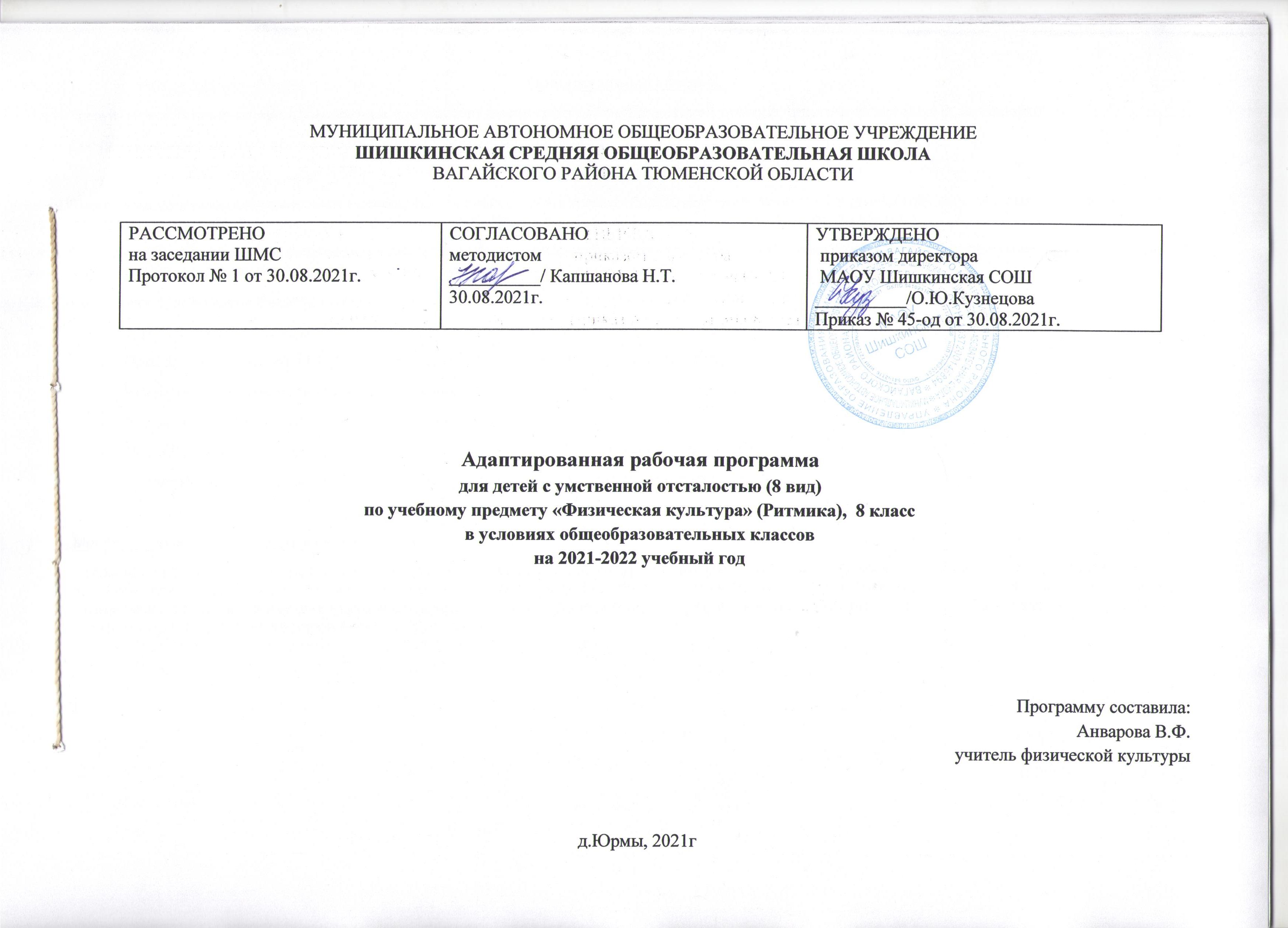 Тематическое планирование составлено в соответствии с программой под редакцией доктора педагогических наук В. В. ВоронковойДопущено Министерством образования и науки Российской Федерации.Основные цели и задачиПрограмма физического воспитания учащихся 5 – 9 классов специальных (коррекционных) классов 8 вида направлена на формирование у учащихся целостного представления о физической культуре, способности включиться в производительный труд.Своеобразие данной программы заключается в том, что она составлена на основе знаний о физическом развитии и подготовленности, психофизических и интеллектуальных возможностей детей с нарушением интеллекта.Программа ориентирует учителя на последовательное решение основных задач физического воспитания:Укрепление здоровья физического развития, повышение работоспособности учащихся;Приобретение знаний в области гигиены, теоретические сведения о физкультуре;Развитие и совершенствование двигательных умений и навыков;Развитие чувства темпа, ритма и координации движений;Формирование навыков правильной осанки в статических положениях и в движениях;Усвоение учащимися речевого материала, используемого учителем на уроках.Место предмета в базисном учебном планеСогласно учебному плану образовательного учреждения на проведение уроков физической культуры отводится 2 часа в неделю. В программу включены следующие разделы: гимнастика, легкая атлетика, лыжная подготовка, подвижные игры – подвижные и спортивные. Из них на изучение гимнастики - 15 часов, на изучение легкой атлетики - 18 часа, подвижных игр – 20 часа, лыжной подготовки – 15 часов. Таким образом рабочая программа рассчитана на 68 часов в год.Тематический планКалендарно – тематическое планирование по физической культуре для учащихся 8 классов 2 часа в неделю.ТемаКоличество часовЦель изучения. Коррекционные задачи.Обязательные результатыобученияГимнастика15Познакомить учащихся с различными общеразвивающими упражнениями с предметами и без. Лазание, висы физические упражнения, которые позволяют корригировать различные звенья опорно-двигательного аппарата, мышечные группы. Корригировать различные звенья опорно-двигательного аппарата, мышечные группы, развития силы и ловкости, совершенствовать навыков координации и равновесия. Осуществлять коррекцию основного и сопутствующих дефектов.Знать: правила размыкания, перестроения из колонны; выполнять опорный прыжок через козла ноги врозь и согнув ноги; сохранять равновесие на наклонной плоскости; выбирать рациональный способ преодоления препятствий; лазать по канату произвольным способом; выбирать наиболее удачный способ переноса груза. Выполнять простейшие комбинации на бревне.Легкая атлетика18Познакомить обучающихся с различными видами ходьбы, бега, прыжков, метание. Выполнение строевых упражнений, коррекцию дыхания, моторики, осанки формированию таких жизненно важных двигательных навыков, как правильная ходьба, бег, прыжки и метание. Развивать у детей быстроту, ловкость, гибкость, силу, выносливость, быстроту реакции.
Корригировать развитие точности, ловкости действий с предметами, глазомера. Содействовать формированию определенных двигательных качеств.Знать: основы кроссового бега. Простейшие правила судейства. Самостоятельное проведение разминки.Уметь: выполнять разновидности ходьбы; пробегать в медленном темпе 8-15 мин, бегать на время 60; выполнять прыжок в длину с разбега способом «согнув ноги» , прыгать в высоту способом «перешагивание.Подвижные игрыВолейболБаскетболФутбол20Расширить представления учащихся об играх с элементами строя; бега; прыжков; метания.Систематизировать представления учащихся о правилах игры в волейбол. Совершенствовать двигательные и физические навыки, вести коррекцию имеющихся нарушений  физического и интеллектуального развития.Сформировать представление о спортивной игре баскетбол, некоторых ее правилах, выполнение штрафного броска. Корригировать навыки владения мячом. Выполнять ведение, ловлю и передачу мяча, броски в кольцо.Знать правила некоторых подвижных и спортивных игр, расстановку игроков на площадке, правила перехода играющих в волейболе, правила игры в баскетбол и выполнение штрафного броска.Уметь играть в спортивные игры, правильно двигаться на площадке, выполнять прием и передачу мяча.Лыжи15Расширять представления учеников о способах катания на лыжах. Способствовать развитию движений, коррекции осанки, дыхания, координации, моторики и др. Изучить основные лыжные хода, технику спусков и подъемов.Знать: как проложить учебную лыжню, знать температурные нормы, правила соревнований, виды лыжного спорта, технику лыжных ходов. Уметь выполнять повороты на лыжах, проходить отрезки в быстром темпе 200-400м., преодолевать на лыжах 2-4 км.На 2 часа в неделюНаименованиераздела программыТемаурокаЭлементы содержанияТребования к уровню подготовки обучающихсяВид контроляД/З1I четвертьОсновы знанийИнструктаж по охране труда.Первичный инструктаж на рабочем месте по технике безопасности. Инструктаж по л/а. Понятие спортивной этики.Знать требования инструкций.Устный опрос1Легкая атлетика бегРазвитие скоростных способностей. Стартовый разгонКомплекс общеразвивающих упражнений с набивным мячом (КРУ). Повторение ранее пройденных строевых упражнений. Специальные беговые упражнения. Бег 3 -4 х 40 – 60 м.Уметь демонстрироватьСтартовый разгон в беге на короткие дистанциитекущийСпортивная форма.2метаниеРазвитие скоростно-силовых способностей.ОРУ. Специальные беговые упражнения. Разнообразные прыжки и многоскоки. Броски и толчки набивных мячей: юноши – до 3 кг, девушки – до 2 кг. Метание теннисного мяча в горизонтальную и вертикальную цель (1 х 1)Уметь демонстрировать отведение руки для замаха.текущийБег в медленном темпе.3Метание мяча на дальность.ОРУ для рук и плечевого пояса в ходьбе. СУ. Специальные беговые упражнения. Челночный бег. Метание теннисного мяча с 4 – 5 шагов разбега на дальность.Уметь демонстрировать финальное усилие.текущийПрыжки, метание, бег.4прыжкиРазвитие силовых и координационных способностей.Комплекс с набивными мячами (до 1 кг). Специальные беговые упражнения. Прыжки в длину с места – на результат. Прыжок через препятствие (с 5 -7 беговых шагов).Уметь демонстрировать технику прыжка в длину с места.текущийПрыжковые упражнения, бег.5Прыжок в длину с разбега.ОРУ. Специальные беговые упражнения. СУ. Медленный бег с изменением направления по сигналу. Прыжки в длину с 5 – 7 шагов разбега.Уметь выполнять прыжок в длину с разбега.Бег на выносливость.6Длительный бегРазвитие выносливости.ОРУ в движении. Специальные беговые упражнения. Многоскоки. Переменный бег на отрезках: 500 м (бег) - 200 – 100 м (ходьба). Спортивные игры.Корректировка техники бегаБег на выносливость.7Гладкий бегОРУ в движении. СУ. Специальные беговые упражнения. Бег на 1000 метров – юноши, 500м - девушки.Демонстрировать технику гладкого бега по стадиону.текущийБег на выносливость.8Развитие выносливости.Бег на выносливость до 2 км.Демонстрировать технику бега.текущийБег в медленном темпе.9Развитие выносливости.Эстафеты встречные и круговые.Демонстрировать технику бега.текущий10БаскетболВедение мячаТехника безопасности при занятиях в зале. Упражнения для рук и плечевого пояса. Комплекс ОРУ – на осанку. Варианты ловли и передачи мяча. Ведение мяча с изменением направления и скорости. Учебная играКорректировка движений при ловле и передаче мяча.текущийСпортивная форма для зала.Комплекс УГГ.11Бросок мячаОРУ с мячом. СУ. Варианты ловли и передачи мяча. Броски одной рукой с места и в движении, броски двумя руками. Учебная игратекущийБроски и ловля мяча, штрафной бросок.12Бросок мяча в движении.ОРУ в движении. Бросок на точность и быстроту в движении одной рукой от плеча после. Учебная играКорректировка техники ведения мяча.текущийБроски и ловля мяча.13Штрафной бросок.ОРУ в движении. Специальные беговые упражнения. Варианты ведения мяча. Штрафные броски. Учебная играУметь выполнять ведение мяча в движении.текущийштрафной бросок.14Индивидуальная техника защитыОРУ с мячом. Специальные беговые упражнения. Ведения мяча. Ловля и передача мяча. Вырывание и выбивание мяча. Перехват мяча. Учебная игра.текущий15ФутболПовторный инструктаж по ТБ, инструктаж по футболу. ОРУ с мячом. Специальные беговые упражнения. Приземление летящего мяча. Игра в футбол по правилам.Фронтальный опростекущийПравила игры.16ОРУ с мячом. Специальные беговые упражнения. Отбор мяча у соперника (толчком плеча в плечо, выбиванием, наложением стопы на мяч). Игра в футбол по правиламтекущийВедение, удары в створ ворот.17ОРУ с мячом. Специальные беговые упражнения.Технико-фактические действия при организации защиты, при контрат атаке соперника. Игра в футбол по правилам.текущийВедение, передача мяча.18II четвертьГимнастикаСУ. Основы знаний. Развитие двигательных качеств.Повторный инструктаж по ТБ, инструктаж по гимнастике. Специальные беговые упражнения. Упражнения на гибкость.Фронтальный опростекущийКомплекс УГГ.19Упражнения с внешним сопротивлением – с гантелями. Закрепление построений и перестроений.Акробатические упражнения20Акробатические упражненияСУ. Специальные беговые упражнения. Мальчики - Кувырок вперед, назад, стойка на голове , длинный кувырок. Девушки – мост, кувырок вперед- назад, полушпагат.Корректировка техники выполнения упражнений.текущийАкробатические упражнения21ОРУ, СУ. Специальные беговые упражнения. Мальчики - Кувырок вперед, назад, стойка на голове , длинный кувырок. Девушки – мост, кувырок вперед- назад, полушпагат. Упражнения на гибкость.Корректировка техники выполнения упражнений.текущийАкробатические упражнения22ОРУ. Упражнения на пресс. Подтягивание: юноши - на высокой перекладине, девушки – на низкой перекладине.Индивидуальный подходтекущийАкробатические упражнения23Развитие гибкостиОРУ комплекс с гимнастическими палками. Комбинации из ранее освоенных акробатических элементов. Прыжки «змейкой» через скамейку. Броски набивного мяча до 3 кг.Уметь демонстрировать комплекс акробатических упражнений.текущийРазвитие гибкости24ОРУ комплекс с гимнастическими палками. Прыжки «змейкой» через скамейку. Броски набивного мяча до 3 кг.Корректировка техники выполнения упражненийтекущийРазвитие гибкости25Упражнения в висе.ОРУ комплекс с гимнастическими палками. Совершенствование упражнений в висах и упорах: юноши – вис прогнувшись, вис согнувшись. Девушки – из виса на нижней жерди (н. ж.) толчком на подъем в упор на верхнюю жердь (в.ж.). Из упора на н.ж. опускание вперед в вис присев. Вис лежа на н. ж., сед боком на н. ж., соскок.Корректировка техники выполнения упражненийтекущийРазвитие гибкостиУпражнения в висах.26ОРУ на осанку. Комбинации из ранее освоенных элементов. Подтягивание: юноши - на высокой перекладине, девушки – на низкой перекладине – на результат.Корректировка техники выполнения упражненийтекущийУпражнения в висах.27Развитие силовых способностейОРУ на осанку. СУ. Подтягивание из виса (юноши), из виса лежа (девушки). Метание набивного мяча из – за головы (сидя, стоя), назад (через голову, между ног), от груди двумя руками или одной, сбоку одной рукойКорректировка техники выполнения упражненийтекущийУпражнения в висах.28ОРУ на осанку. . Упражнения для мышц брюшного пресса на гимнастической скамейке и стенке.текущийУпражнения в висах.29Развитие координационных способностейОРУ в движении. Специальные беговые упражнения. Челночный бег с кубиками. Эстафеты. Дыхательные упражнения. Упражнения на гибкостьтекущийКомплекс УГГ.30ОРУ в движении. Прыжки со скакалкой. Эстафеты. Упражнения на гибкость.Комплекс УГГ.31Развитие скоростно-силовых способностей.ОРУ, СУ. Специальные беговые упражнения. Метание набивного мяча из – за головы (сидя, стоя), назад (через голову, между ног), от груди двумя руками или одной, сбоку одной рукой. Сгибание и разгибание рук в упоре: юноши от пола, ноги на гимнастической скамейке; девушки с опорой руками на гимнастическую скамейку. Опорный прыжок : юноши (козел в длину) – прыжок согнув ноги, девушки (конь в ширину, высота 110 см.) прыжок боком с поворотом на 90˚.Корректировка техники выполнения упражнений. Дозировка индивидуальнаятекущийКомплекс УГГ.32ОРУ, СУ. Опорный прыжок : юноши (козел в длину) – прыжок согнув ноги, девушки (конь в ширину, высота 110 см.) прыжок боком с поворотом на 90˚.Комплекс УГГ.33III четвертьЛыжная подготовкаТБ на занятиях лыжной подготовки. Оказание первой помощи при травмах и обморожении. Название разучиваемых упражнений и основы правильной техники.Уметь выполнять технику способов передвижения на лыжахСпортивная форма лыжника, лыжный инвентарь.34Одновременный двухшажный ход. Поворот переступанием в движении на ровной площадке по лыжне в форме восьмёрки.Уметь выполнять технику способов передвижения на лыжахОдновременный двухшажный ход.35Одновременный двухшажный ход. Преодоление бугра и подъёмом скользящим бегом.Уметь выполнять технику способов передвижения на лыжахОдновременный двухшажный ход.36Одновременные хода. Попеременный двухшажный ход. Преодоление бугра и подъёмом скользящим бегом.Уметь выполнять технику способов передвижения на лыжахОдновременные хода. Попеременный ход.37Торможение и поворот плугом. Преодоление бугра и подъёмом скользящим бегом.Уметь выполнять технику способов передвижения на лыжахТорможение и поворот плугом.38Спуски с поворотами. Поворот упором.Уметь выполнять технику способов передвижения на лыжахповорот плугом.39Совершенствование техники спусков и подъемов на склонах до 60.Уметь выполнять технику способов передвижения на лыжахСпуски и подъемы на склонах. Торможение.40Совершенствование техники лыжных ходов, спусков, подъёмов. Поворот упором.Уметь выполнять технику способов передвижения на лыжахСпуски и подъемы на склонах. Торможение.41Спуски с поворотами. Дистанция 2 кмУметь выполнять технику способов передвижения на лыжахПоворот плугом.42Совершенствовать технику лыжных ходов. Дистанция 3 км.Уметь выполнять технику способов передвижения на лыжахОценить технику выполнения одновременного хода.Дистанция до 3км.43Развитие скоростной выносливости - повторные отрезки 2-3 раза по 300 м.Уметь выполнять технику способов передвижения на лыжахОценить технику выполнения подъёма скользящим бегом.Дистанция до 3км.44Поворот переступанием в движении по лыжне в форме восьмёрки. Сгибание ног при преодолевании бугра .Уметь выполнять технику способов передвижения на лыжахОценить технику выполнения преодолевании буграДистанция до 3км.45Прохождение дистанции 2-3 км. Самоконтроль на занятиях.Уметь выполнять технику способов передвижения на лыжахБез учёта времениДистанция до 3км.46Прохождение дистанции 3 км (классическим ходом).Уметь выполнять технику способов передвижения на лыжахОценить технику выполнения поворота упором.;Дистанция до 3км.47Совершенствование техникилыжных ходов при прохождении дистанции.Уметь выполнять технику способов передвижения на лыжахОценить технику выполнения двухшажного хода на лыжне, идущей в пологий подъёмДистанция до 3км.48ВолейболПрием и передача мяча.ОРУ. СУ. Комбинации из освоенных элементов техники перемещений. Передача мяча над собой во встречных колоннах. Отбивание мяча кулаком через сетку. Прием мяча после подачи: а) на месте; б) после перемещения в) игровые упражнения. Развитие прыгучести.Корректировка техники выполнения упражненийтекущий. Передача мяча над собой .49Прием мяча после подачиОРУ на локальное развитие мышц туловища. Специальные беговые упражнения. Комбинации из освоенных элементов техники перемещений. Прием и передача мяча (верхняя и нижняя) на месте индивидуально и в парах, после перемещения, в прыжке. Групповые упражнения с подач через сетку. Индивидуально – верхняя и нижняя передача у стенки. Развитие прыгучести. Учебная игра.Корректировка техники выполнения упражнений Дозировка индивидуальнаятекущийПрием мяча50Подача мяча.ОРУ. ОРУ. Специальные беговые упражнения. Нижняя прямая подача мяча из – за лицевое линии. Прием и передача мяча. Верхняя прямая подача в парах на расстоянии 5 – 7 метров.. Учебная игра.Корректировка техники выполнения упражнений ДозировкаиндивидуальнаятекущийПодача мяча.51Нападающий удар (н/у.).ОРУ. Верхняя прямая и нижняя подача. Развитие координационных способностей. Анализ техники, имитация н/у. Подводящие и подготовительные упражнения. Н/у по неподвижному мячу. Прыжки с доставанием подвешенных предметов рукой. Учебная игра.Уметь демонстрировать технику.текущийНападающий удар.52IV четвертьЛегкая атлетика бегПреодоление горизонтальных препятствийИнструктаж по ТБ по л/а. Комплекс ОРУ. СУ. Специльные беговые упражнения. Преодоление горизонтальных препятствий шагом и прыжками в шаге.Уметь демонстрировать физические кондициитекущийБег в медленном темпе.53Кроссовая подготовкаОРУ в движении. СУ. Специальные беговые упражнения. Бег в равномерном темпе до 12 минут – юноши, до 8 минут – девушки.Уметь демонстрировать физические кондициитекущийБег в медленном темпе.54Развитие силовой выносливостиОРУ в движении. Специальные беговые упражнения. Преодоление полосы препятствий с использованием бега, ходьбы, прыжков, передвижения в висе на руках (юноши), лазанием и перелезанием.текущийБег в медленном темпе.Прыжки через скакалку.55Бег 1000 метров – на результат.Уметь демонстрировать физические кондициитекущийБег в медленном темпе.Прыжки через скакалку.56метаниеРазвитие скоростно-силовых качеств.ОРУ с теннисным мячом комплекс. Специальные беговые упражнения. Разнообразные прыжки и многоскоки. Броски и толчки набивных мячей: юноши – до 3 кг, девушки – до 2 кг.Уметь демонстрировать отведение руки для замаха.текущийПрыжки, метание, бег.57Метание мяча на дальность.ОРУ для рук и плечевого пояса в ходьбе. СУ. Специальные беговые упражнения. Метание теннисного мяча с 4 – 5 шагов разбега на дальность .Уметь демонстрировать технику в целом.текущийПрыжки, метание, бег.58Специальные беговые упражнения. Метание теннисного мяча с 4 – 5 шагов разбега на дальность.Прыжки, метание, бег.59прыжкиРазвитие силовых и координационных способностей.Комплекс с набивными мячами (до 2 кг). Специальные беговые упражнения. Прыжки в длину с 5 – 7 шагов разбега. Гладкий бег по стадиону 4 минуты..текущийПрыжки, метание, бег.60Прыжок в длину с разбега.ОРУ. Специальные беговые упражнения. СУ. Медленный бег с изменением направления по сигналу. Прыжки в длину с 11 – 13 шагов разбега.Уметь выполнять прыжок в длину с разбега.текущийПрыжки, метание, бег.61ФутболВедение, передачи мячаВедение с изменением направления, обводка. Передачи мяча в парах и в кругу.Корректировка техники выполнения упражненийВедение, передачи мяча.62Удары по неподвижному мячу с различных точек зала. Пробитие штрафного. Игра вратаря.Корректировка техники выполнения упражненийПробитие штрафного.63ВолейболПрием и передача мяча.ОРУ. СУ. Комбинации из освоенных элементов техники перемещений. Передача мяча над собой во встречных колоннах. Отбивание мяча кулаком через сеткуКорректировка техники выполнения упражненийтекущийПрием и передача мяча.64ОРУ. СУ. Прием мяча в парах на расстоянии 3-6 метров без сетки. Прием мяча после подачи: а) на месте; б) после перемещения в) игровые упражнения. Развитие прыгучести.Корректировка техники выполнения упражненийПрием и передача мяча.65Прием мяча после подачиОРУ на локальное развитие мышц туловища. Специальные беговые упражнения. Комбинации из освоенных элементов техники перемещений. Прием и передача мяча (верхняя и нижняя) на месте индивидуально и в парах, после перемещения, в прыжке. Групповые упражнения с подач через сетку. Индивидуально – верхняя и нижняя передача у стенки. Развитие прыгучести. Учебная игра.Корректировка техники выполнения упражнений Дозировка индивидуальнаятекущийПрием мяча после подачи66Специальные беговые упражнения. Групповые упражнения с подач через сетку. Индивидуально – верхняя и нижняя передача у стенки. Развитие прыгучести. Учебная игра.Корректировка техники выполнения упражненийПрием мяча после подачи67Подача мяча.ОРУ. Специальные беговые упражнения. Нижняя прямая подача мяча из – за лицевой линии. Прием и передача мяча. Верхняя прямая подача в парах на расстоянии 5 – 7 метров. Учебная игра.Корректировка техники выполнения упражнений ДозировкаиндивидуальнаятекущийПодача мяча.68Прием и передача мяча. Верхняя прямая подача в парах на расстоянии 5 – 7 метров. Учебная игра.